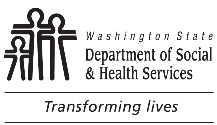 AGING AND LONG-TERM SUPPORT ADMINISTRATION (ALTSA)Adult Family Home (AFH) Administrator
Training Instructor ApplicationAGING AND LONG-TERM SUPPORT ADMINISTRATION (ALTSA)Adult Family Home (AFH) Administrator
Training Instructor ApplicationAGING AND LONG-TERM SUPPORT ADMINISTRATION (ALTSA)Adult Family Home (AFH) Administrator
Training Instructor ApplicationAGING AND LONG-TERM SUPPORT ADMINISTRATION (ALTSA)Adult Family Home (AFH) Administrator
Training Instructor ApplicationAGING AND LONG-TERM SUPPORT ADMINISTRATION (ALTSA)Adult Family Home (AFH) Administrator
Training Instructor ApplicationAGING AND LONG-TERM SUPPORT ADMINISTRATION (ALTSA)Adult Family Home (AFH) Administrator
Training Instructor ApplicationAGING AND LONG-TERM SUPPORT ADMINISTRATION (ALTSA)Adult Family Home (AFH) Administrator
Training Instructor ApplicationAGING AND LONG-TERM SUPPORT ADMINISTRATION (ALTSA)Adult Family Home (AFH) Administrator
Training Instructor ApplicationAGING AND LONG-TERM SUPPORT ADMINISTRATION (ALTSA)Adult Family Home (AFH) Administrator
Training Instructor ApplicationAGING AND LONG-TERM SUPPORT ADMINISTRATION (ALTSA)Adult Family Home (AFH) Administrator
Training Instructor ApplicationAGING AND LONG-TERM SUPPORT ADMINISTRATION (ALTSA)Adult Family Home (AFH) Administrator
Training Instructor ApplicationAGING AND LONG-TERM SUPPORT ADMINISTRATION (ALTSA)Adult Family Home (AFH) Administrator
Training Instructor ApplicationAGING AND LONG-TERM SUPPORT ADMINISTRATION (ALTSA)Adult Family Home (AFH) Administrator
Training Instructor ApplicationAGING AND LONG-TERM SUPPORT ADMINISTRATION (ALTSA)Adult Family Home (AFH) Administrator
Training Instructor ApplicationAGING AND LONG-TERM SUPPORT ADMINISTRATION (ALTSA)Adult Family Home (AFH) Administrator
Training Instructor ApplicationAGING AND LONG-TERM SUPPORT ADMINISTRATION (ALTSA)Adult Family Home (AFH) Administrator
Training Instructor ApplicationAGING AND LONG-TERM SUPPORT ADMINISTRATION (ALTSA)Adult Family Home (AFH) Administrator
Training Instructor ApplicationAGING AND LONG-TERM SUPPORT ADMINISTRATION (ALTSA)Adult Family Home (AFH) Administrator
Training Instructor ApplicationAGING AND LONG-TERM SUPPORT ADMINISTRATION (ALTSA)Adult Family Home (AFH) Administrator
Training Instructor ApplicationAGING AND LONG-TERM SUPPORT ADMINISTRATION (ALTSA)Adult Family Home (AFH) Administrator
Training Instructor ApplicationAGING AND LONG-TERM SUPPORT ADMINISTRATION (ALTSA)Adult Family Home (AFH) Administrator
Training Instructor ApplicationAGING AND LONG-TERM SUPPORT ADMINISTRATION (ALTSA)Adult Family Home (AFH) Administrator
Training Instructor ApplicationAGING AND LONG-TERM SUPPORT ADMINISTRATION (ALTSA)Adult Family Home (AFH) Administrator
Training Instructor ApplicationAGING AND LONG-TERM SUPPORT ADMINISTRATION (ALTSA)Adult Family Home (AFH) Administrator
Training Instructor ApplicationAGING AND LONG-TERM SUPPORT ADMINISTRATION (ALTSA)Adult Family Home (AFH) Administrator
Training Instructor ApplicationAGING AND LONG-TERM SUPPORT ADMINISTRATION (ALTSA)Adult Family Home (AFH) Administrator
Training Instructor ApplicationAGING AND LONG-TERM SUPPORT ADMINISTRATION (ALTSA)Adult Family Home (AFH) Administrator
Training Instructor ApplicationAGING AND LONG-TERM SUPPORT ADMINISTRATION (ALTSA)Adult Family Home (AFH) Administrator
Training Instructor ApplicationAGING AND LONG-TERM SUPPORT ADMINISTRATION (ALTSA)Adult Family Home (AFH) Administrator
Training Instructor ApplicationAGING AND LONG-TERM SUPPORT ADMINISTRATION (ALTSA)Adult Family Home (AFH) Administrator
Training Instructor ApplicationTODAY’S DATETODAY’S DATEDSHS contracts with multiple Washington State colleges to offer the 54-hour Adult Family Home (AFH) Administrator Training to individuals who intend to apply for an Adult Family Home license. WAC 388-112A-0800 DSHS must approve instructors for this course prior to their hire date by the college. The instructor agrees to use DSHS developed and approved materials and represent the department’s viewpoint on all AFH policies and procedures.DSHS contracts with multiple Washington State colleges to offer the 54-hour Adult Family Home (AFH) Administrator Training to individuals who intend to apply for an Adult Family Home license. WAC 388-112A-0800 DSHS must approve instructors for this course prior to their hire date by the college. The instructor agrees to use DSHS developed and approved materials and represent the department’s viewpoint on all AFH policies and procedures.DSHS contracts with multiple Washington State colleges to offer the 54-hour Adult Family Home (AFH) Administrator Training to individuals who intend to apply for an Adult Family Home license. WAC 388-112A-0800 DSHS must approve instructors for this course prior to their hire date by the college. The instructor agrees to use DSHS developed and approved materials and represent the department’s viewpoint on all AFH policies and procedures.DSHS contracts with multiple Washington State colleges to offer the 54-hour Adult Family Home (AFH) Administrator Training to individuals who intend to apply for an Adult Family Home license. WAC 388-112A-0800 DSHS must approve instructors for this course prior to their hire date by the college. The instructor agrees to use DSHS developed and approved materials and represent the department’s viewpoint on all AFH policies and procedures.DSHS contracts with multiple Washington State colleges to offer the 54-hour Adult Family Home (AFH) Administrator Training to individuals who intend to apply for an Adult Family Home license. WAC 388-112A-0800 DSHS must approve instructors for this course prior to their hire date by the college. The instructor agrees to use DSHS developed and approved materials and represent the department’s viewpoint on all AFH policies and procedures.DSHS contracts with multiple Washington State colleges to offer the 54-hour Adult Family Home (AFH) Administrator Training to individuals who intend to apply for an Adult Family Home license. WAC 388-112A-0800 DSHS must approve instructors for this course prior to their hire date by the college. The instructor agrees to use DSHS developed and approved materials and represent the department’s viewpoint on all AFH policies and procedures.DSHS contracts with multiple Washington State colleges to offer the 54-hour Adult Family Home (AFH) Administrator Training to individuals who intend to apply for an Adult Family Home license. WAC 388-112A-0800 DSHS must approve instructors for this course prior to their hire date by the college. The instructor agrees to use DSHS developed and approved materials and represent the department’s viewpoint on all AFH policies and procedures.DSHS contracts with multiple Washington State colleges to offer the 54-hour Adult Family Home (AFH) Administrator Training to individuals who intend to apply for an Adult Family Home license. WAC 388-112A-0800 DSHS must approve instructors for this course prior to their hire date by the college. The instructor agrees to use DSHS developed and approved materials and represent the department’s viewpoint on all AFH policies and procedures.DSHS contracts with multiple Washington State colleges to offer the 54-hour Adult Family Home (AFH) Administrator Training to individuals who intend to apply for an Adult Family Home license. WAC 388-112A-0800 DSHS must approve instructors for this course prior to their hire date by the college. The instructor agrees to use DSHS developed and approved materials and represent the department’s viewpoint on all AFH policies and procedures.DSHS contracts with multiple Washington State colleges to offer the 54-hour Adult Family Home (AFH) Administrator Training to individuals who intend to apply for an Adult Family Home license. WAC 388-112A-0800 DSHS must approve instructors for this course prior to their hire date by the college. The instructor agrees to use DSHS developed and approved materials and represent the department’s viewpoint on all AFH policies and procedures.DSHS contracts with multiple Washington State colleges to offer the 54-hour Adult Family Home (AFH) Administrator Training to individuals who intend to apply for an Adult Family Home license. WAC 388-112A-0800 DSHS must approve instructors for this course prior to their hire date by the college. The instructor agrees to use DSHS developed and approved materials and represent the department’s viewpoint on all AFH policies and procedures.DSHS contracts with multiple Washington State colleges to offer the 54-hour Adult Family Home (AFH) Administrator Training to individuals who intend to apply for an Adult Family Home license. WAC 388-112A-0800 DSHS must approve instructors for this course prior to their hire date by the college. The instructor agrees to use DSHS developed and approved materials and represent the department’s viewpoint on all AFH policies and procedures.DSHS contracts with multiple Washington State colleges to offer the 54-hour Adult Family Home (AFH) Administrator Training to individuals who intend to apply for an Adult Family Home license. WAC 388-112A-0800 DSHS must approve instructors for this course prior to their hire date by the college. The instructor agrees to use DSHS developed and approved materials and represent the department’s viewpoint on all AFH policies and procedures.DSHS contracts with multiple Washington State colleges to offer the 54-hour Adult Family Home (AFH) Administrator Training to individuals who intend to apply for an Adult Family Home license. WAC 388-112A-0800 DSHS must approve instructors for this course prior to their hire date by the college. The instructor agrees to use DSHS developed and approved materials and represent the department’s viewpoint on all AFH policies and procedures.DSHS contracts with multiple Washington State colleges to offer the 54-hour Adult Family Home (AFH) Administrator Training to individuals who intend to apply for an Adult Family Home license. WAC 388-112A-0800 DSHS must approve instructors for this course prior to their hire date by the college. The instructor agrees to use DSHS developed and approved materials and represent the department’s viewpoint on all AFH policies and procedures.DSHS contracts with multiple Washington State colleges to offer the 54-hour Adult Family Home (AFH) Administrator Training to individuals who intend to apply for an Adult Family Home license. WAC 388-112A-0800 DSHS must approve instructors for this course prior to their hire date by the college. The instructor agrees to use DSHS developed and approved materials and represent the department’s viewpoint on all AFH policies and procedures.DSHS contracts with multiple Washington State colleges to offer the 54-hour Adult Family Home (AFH) Administrator Training to individuals who intend to apply for an Adult Family Home license. WAC 388-112A-0800 DSHS must approve instructors for this course prior to their hire date by the college. The instructor agrees to use DSHS developed and approved materials and represent the department’s viewpoint on all AFH policies and procedures.DSHS contracts with multiple Washington State colleges to offer the 54-hour Adult Family Home (AFH) Administrator Training to individuals who intend to apply for an Adult Family Home license. WAC 388-112A-0800 DSHS must approve instructors for this course prior to their hire date by the college. The instructor agrees to use DSHS developed and approved materials and represent the department’s viewpoint on all AFH policies and procedures.DSHS contracts with multiple Washington State colleges to offer the 54-hour Adult Family Home (AFH) Administrator Training to individuals who intend to apply for an Adult Family Home license. WAC 388-112A-0800 DSHS must approve instructors for this course prior to their hire date by the college. The instructor agrees to use DSHS developed and approved materials and represent the department’s viewpoint on all AFH policies and procedures.SUBMITTER’S NAME (COLLEGE ADMINISTRATOR)SUBMITTER’S NAME (COLLEGE ADMINISTRATOR)SUBMITTER’S NAME (COLLEGE ADMINISTRATOR)SUBMITTER’S NAME (COLLEGE ADMINISTRATOR)SUBMITTER’S NAME (COLLEGE ADMINISTRATOR)SUBMITTER’S NAME (COLLEGE ADMINISTRATOR)SUBMITTER’S NAME (COLLEGE ADMINISTRATOR)CONTRACT NUMBERCONTRACT NUMBERCONTRACT NUMBERCONTRACT NUMBERCONTRACT NUMBERCONTRACT NUMBEREMAIL ADDRESSEMAIL ADDRESSEMAIL ADDRESSEMAIL ADDRESSEMAIL ADDRESSEMAIL ADDRESSTRAINING PROGRAM NAME (NAME OF COLLEGE)TRAINING PROGRAM NAME (NAME OF COLLEGE)TRAINING PROGRAM NAME (NAME OF COLLEGE)TRAINING PROGRAM NAME (NAME OF COLLEGE)TRAINING PROGRAM NAME (NAME OF COLLEGE)TRAINING PROGRAM NAME (NAME OF COLLEGE)TRAINING PROGRAM NAME (NAME OF COLLEGE)TRAINING PROGRAM NAME (NAME OF COLLEGE)TRAINING PROGRAM NAME (NAME OF COLLEGE)TRAINING PROGRAM NAME (NAME OF COLLEGE)TRAINING PROGRAM NAME (NAME OF COLLEGE)TRAINING PROGRAM NAME (NAME OF COLLEGE)TRAINING PROGRAM NAME (NAME OF COLLEGE)TRAINING PROGRAM NAME (NAME OF COLLEGE)TRAINING PROGRAM NAME (NAME OF COLLEGE)TRAINING PROGRAM NAME (NAME OF COLLEGE)TRAINING PROGRAM NAME (NAME OF COLLEGE)TRAINING PROGRAM NAME (NAME OF COLLEGE)TRAINING PROGRAM NAME (NAME OF COLLEGE)NEW INSTRUCTOR NAME (FIRST NAME, MIDDLE INITIAL, LAST NAME)NEW INSTRUCTOR NAME (FIRST NAME, MIDDLE INITIAL, LAST NAME)NEW INSTRUCTOR NAME (FIRST NAME, MIDDLE INITIAL, LAST NAME)NEW INSTRUCTOR NAME (FIRST NAME, MIDDLE INITIAL, LAST NAME)NEW INSTRUCTOR NAME (FIRST NAME, MIDDLE INITIAL, LAST NAME)NEW INSTRUCTOR NAME (FIRST NAME, MIDDLE INITIAL, LAST NAME)NEW INSTRUCTOR NAME (FIRST NAME, MIDDLE INITIAL, LAST NAME)NEW INSTRUCTOR NAME (FIRST NAME, MIDDLE INITIAL, LAST NAME)NEW INSTRUCTOR NAME (FIRST NAME, MIDDLE INITIAL, LAST NAME)NEW INSTRUCTOR NAME (FIRST NAME, MIDDLE INITIAL, LAST NAME)NEW INSTRUCTOR NAME (FIRST NAME, MIDDLE INITIAL, LAST NAME)NEW INSTRUCTOR NAME (FIRST NAME, MIDDLE INITIAL, LAST NAME)NEW INSTRUCTOR NAME (FIRST NAME, MIDDLE INITIAL, LAST NAME)NEW INSTRUCTOR NAME (FIRST NAME, MIDDLE INITIAL, LAST NAME)NEW INSTRUCTOR NAME (FIRST NAME, MIDDLE INITIAL, LAST NAME)NEW INSTRUCTOR NAME (FIRST NAME, MIDDLE INITIAL, LAST NAME)NEW INSTRUCTOR NAME (FIRST NAME, MIDDLE INITIAL, LAST NAME)BIRTHDATE (MM/DD/YYYY)BIRTHDATE (MM/DD/YYYY)PHONE NUMBER (AREA CODE)(     )      PHONE NUMBER (AREA CODE)(     )      PHONE NUMBER (AREA CODE)(     )      PHONE NUMBER (AREA CODE)(     )      CELL NUMBER (AREA CODE)(     )      CELL NUMBER (AREA CODE)(     )      CELL NUMBER (AREA CODE)(     )      CELL NUMBER (AREA CODE)(     )      CELL NUMBER (AREA CODE)(     )      EMAIL ADDRESSEMAIL ADDRESSEMAIL ADDRESSEMAIL ADDRESSEMAIL ADDRESSEMAIL ADDRESSEMAIL ADDRESSEMAIL ADDRESSEMAIL ADDRESSEMAIL ADDRESSSection 1.  General Qualifications WAC 388-112A-1240Section 1.  General Qualifications WAC 388-112A-1240Section 1.  General Qualifications WAC 388-112A-1240Section 1.  General Qualifications WAC 388-112A-1240Section 1.  General Qualifications WAC 388-112A-1240Section 1.  General Qualifications WAC 388-112A-1240Section 1.  General Qualifications WAC 388-112A-1240Section 1.  General Qualifications WAC 388-112A-1240Section 1.  General Qualifications WAC 388-112A-1240Section 1.  General Qualifications WAC 388-112A-1240Section 1.  General Qualifications WAC 388-112A-1240Section 1.  General Qualifications WAC 388-112A-1240Section 1.  General Qualifications WAC 388-112A-1240Section 1.  General Qualifications WAC 388-112A-1240Section 1.  General Qualifications WAC 388-112A-1240Section 1.  General Qualifications WAC 388-112A-1240Section 1.  General Qualifications WAC 388-112A-1240Section 1.  General Qualifications WAC 388-112A-1240Section 1.  General Qualifications WAC 388-112A-1240DSHS will review your history as an Adult Family Homeowner as part of this application process.DSHS will review your history as an Adult Family Homeowner as part of this application process.DSHS will review your history as an Adult Family Homeowner as part of this application process.DSHS will review your history as an Adult Family Homeowner as part of this application process.DSHS will review your history as an Adult Family Homeowner as part of this application process.DSHS will review your history as an Adult Family Homeowner as part of this application process.DSHS will review your history as an Adult Family Homeowner as part of this application process.DSHS will review your history as an Adult Family Homeowner as part of this application process.DSHS will review your history as an Adult Family Homeowner as part of this application process.DSHS will review your history as an Adult Family Homeowner as part of this application process.DSHS will review your history as an Adult Family Homeowner as part of this application process.DSHS will review your history as an Adult Family Homeowner as part of this application process.DSHS will review your history as an Adult Family Homeowner as part of this application process.DSHS will review your history as an Adult Family Homeowner as part of this application process.DSHS will review your history as an Adult Family Homeowner as part of this application process.DSHS will review your history as an Adult Family Homeowner as part of this application process.DSHS will review your history as an Adult Family Homeowner as part of this application process.DSHS will review your history as an Adult Family Homeowner as part of this application process.DSHS will review your history as an Adult Family Homeowner as part of this application process.Are you 21-years old or older?    Yes       NoList any licenses or certifications you hold in Washington State:Are you 21-years old or older?    Yes       NoList any licenses or certifications you hold in Washington State:Are you 21-years old or older?    Yes       NoList any licenses or certifications you hold in Washington State:Are you 21-years old or older?    Yes       NoList any licenses or certifications you hold in Washington State:Are you 21-years old or older?    Yes       NoList any licenses or certifications you hold in Washington State:Are you 21-years old or older?    Yes       NoList any licenses or certifications you hold in Washington State:Are you 21-years old or older?    Yes       NoList any licenses or certifications you hold in Washington State:Are you 21-years old or older?    Yes       NoList any licenses or certifications you hold in Washington State:Are you 21-years old or older?    Yes       NoList any licenses or certifications you hold in Washington State:Are you 21-years old or older?    Yes       NoList any licenses or certifications you hold in Washington State:Are you 21-years old or older?    Yes       NoList any licenses or certifications you hold in Washington State:Are you 21-years old or older?    Yes       NoList any licenses or certifications you hold in Washington State:Are you 21-years old or older?    Yes       NoList any licenses or certifications you hold in Washington State:Are you 21-years old or older?    Yes       NoList any licenses or certifications you hold in Washington State:Are you 21-years old or older?    Yes       NoList any licenses or certifications you hold in Washington State:Are you 21-years old or older?    Yes       NoList any licenses or certifications you hold in Washington State:Are you 21-years old or older?    Yes       NoList any licenses or certifications you hold in Washington State:Are you 21-years old or older?    Yes       NoList any licenses or certifications you hold in Washington State:Are you 21-years old or older?    Yes       NoList any licenses or certifications you hold in Washington State:TYPE OF LICENSE / CERTIFICATIONTYPE OF LICENSE / CERTIFICATIONTYPE OF LICENSE / CERTIFICATIONTYPE OF LICENSE / CERTIFICATIONTYPE OF LICENSE / CERTIFICATIONTYPE OF LICENSE / CERTIFICATIONTYPE OF LICENSE / CERTIFICATIONTYPE OF LICENSE / CERTIFICATIONTYPE OF LICENSE / CERTIFICATIONTYPE OF LICENSE / CERTIFICATIONTYPE OF LICENSE / CERTIFICATIONTYPE OF LICENSE / CERTIFICATIONTYPE OF LICENSE / CERTIFICATIONTYPE OF LICENSE / CERTIFICATIONTYPE OF LICENSE / CERTIFICATIONTYPE OF LICENSE / CERTIFICATIONTYPE OF LICENSE / CERTIFICATIONTYPE OF LICENSE / CERTIFICATIONHave you ever had this or any other professional health care, adult family home, assisted living, or social services license or certification revoked in Washington State?    Yes       NoIf yes, what type of certification or license:       License number:       	Date of revocation:       	Are you a current owner of an Adult Family Home?    Yes       NoName of AFH:       	License Number:       	How long have you owned this home?       Have you worked at any other Adult Family Home?    Yes       No
If yes, in what capacity?       Have you ever had this or any other professional health care, adult family home, assisted living, or social services license or certification revoked in Washington State?    Yes       NoIf yes, what type of certification or license:       License number:       	Date of revocation:       	Are you a current owner of an Adult Family Home?    Yes       NoName of AFH:       	License Number:       	How long have you owned this home?       Have you worked at any other Adult Family Home?    Yes       No
If yes, in what capacity?       Have you ever had this or any other professional health care, adult family home, assisted living, or social services license or certification revoked in Washington State?    Yes       NoIf yes, what type of certification or license:       License number:       	Date of revocation:       	Are you a current owner of an Adult Family Home?    Yes       NoName of AFH:       	License Number:       	How long have you owned this home?       Have you worked at any other Adult Family Home?    Yes       No
If yes, in what capacity?       Have you ever had this or any other professional health care, adult family home, assisted living, or social services license or certification revoked in Washington State?    Yes       NoIf yes, what type of certification or license:       License number:       	Date of revocation:       	Are you a current owner of an Adult Family Home?    Yes       NoName of AFH:       	License Number:       	How long have you owned this home?       Have you worked at any other Adult Family Home?    Yes       No
If yes, in what capacity?       Have you ever had this or any other professional health care, adult family home, assisted living, or social services license or certification revoked in Washington State?    Yes       NoIf yes, what type of certification or license:       License number:       	Date of revocation:       	Are you a current owner of an Adult Family Home?    Yes       NoName of AFH:       	License Number:       	How long have you owned this home?       Have you worked at any other Adult Family Home?    Yes       No
If yes, in what capacity?       Have you ever had this or any other professional health care, adult family home, assisted living, or social services license or certification revoked in Washington State?    Yes       NoIf yes, what type of certification or license:       License number:       	Date of revocation:       	Are you a current owner of an Adult Family Home?    Yes       NoName of AFH:       	License Number:       	How long have you owned this home?       Have you worked at any other Adult Family Home?    Yes       No
If yes, in what capacity?       Have you ever had this or any other professional health care, adult family home, assisted living, or social services license or certification revoked in Washington State?    Yes       NoIf yes, what type of certification or license:       License number:       	Date of revocation:       	Are you a current owner of an Adult Family Home?    Yes       NoName of AFH:       	License Number:       	How long have you owned this home?       Have you worked at any other Adult Family Home?    Yes       No
If yes, in what capacity?       Have you ever had this or any other professional health care, adult family home, assisted living, or social services license or certification revoked in Washington State?    Yes       NoIf yes, what type of certification or license:       License number:       	Date of revocation:       	Are you a current owner of an Adult Family Home?    Yes       NoName of AFH:       	License Number:       	How long have you owned this home?       Have you worked at any other Adult Family Home?    Yes       No
If yes, in what capacity?       Have you ever had this or any other professional health care, adult family home, assisted living, or social services license or certification revoked in Washington State?    Yes       NoIf yes, what type of certification or license:       License number:       	Date of revocation:       	Are you a current owner of an Adult Family Home?    Yes       NoName of AFH:       	License Number:       	How long have you owned this home?       Have you worked at any other Adult Family Home?    Yes       No
If yes, in what capacity?       Have you ever had this or any other professional health care, adult family home, assisted living, or social services license or certification revoked in Washington State?    Yes       NoIf yes, what type of certification or license:       License number:       	Date of revocation:       	Are you a current owner of an Adult Family Home?    Yes       NoName of AFH:       	License Number:       	How long have you owned this home?       Have you worked at any other Adult Family Home?    Yes       No
If yes, in what capacity?       Have you ever had this or any other professional health care, adult family home, assisted living, or social services license or certification revoked in Washington State?    Yes       NoIf yes, what type of certification or license:       License number:       	Date of revocation:       	Are you a current owner of an Adult Family Home?    Yes       NoName of AFH:       	License Number:       	How long have you owned this home?       Have you worked at any other Adult Family Home?    Yes       No
If yes, in what capacity?       Have you ever had this or any other professional health care, adult family home, assisted living, or social services license or certification revoked in Washington State?    Yes       NoIf yes, what type of certification or license:       License number:       	Date of revocation:       	Are you a current owner of an Adult Family Home?    Yes       NoName of AFH:       	License Number:       	How long have you owned this home?       Have you worked at any other Adult Family Home?    Yes       No
If yes, in what capacity?       Have you ever had this or any other professional health care, adult family home, assisted living, or social services license or certification revoked in Washington State?    Yes       NoIf yes, what type of certification or license:       License number:       	Date of revocation:       	Are you a current owner of an Adult Family Home?    Yes       NoName of AFH:       	License Number:       	How long have you owned this home?       Have you worked at any other Adult Family Home?    Yes       No
If yes, in what capacity?       Have you ever had this or any other professional health care, adult family home, assisted living, or social services license or certification revoked in Washington State?    Yes       NoIf yes, what type of certification or license:       License number:       	Date of revocation:       	Are you a current owner of an Adult Family Home?    Yes       NoName of AFH:       	License Number:       	How long have you owned this home?       Have you worked at any other Adult Family Home?    Yes       No
If yes, in what capacity?       Have you ever had this or any other professional health care, adult family home, assisted living, or social services license or certification revoked in Washington State?    Yes       NoIf yes, what type of certification or license:       License number:       	Date of revocation:       	Are you a current owner of an Adult Family Home?    Yes       NoName of AFH:       	License Number:       	How long have you owned this home?       Have you worked at any other Adult Family Home?    Yes       No
If yes, in what capacity?       Have you ever had this or any other professional health care, adult family home, assisted living, or social services license or certification revoked in Washington State?    Yes       NoIf yes, what type of certification or license:       License number:       	Date of revocation:       	Are you a current owner of an Adult Family Home?    Yes       NoName of AFH:       	License Number:       	How long have you owned this home?       Have you worked at any other Adult Family Home?    Yes       No
If yes, in what capacity?       Have you ever had this or any other professional health care, adult family home, assisted living, or social services license or certification revoked in Washington State?    Yes       NoIf yes, what type of certification or license:       License number:       	Date of revocation:       	Are you a current owner of an Adult Family Home?    Yes       NoName of AFH:       	License Number:       	How long have you owned this home?       Have you worked at any other Adult Family Home?    Yes       No
If yes, in what capacity?       Have you ever had this or any other professional health care, adult family home, assisted living, or social services license or certification revoked in Washington State?    Yes       NoIf yes, what type of certification or license:       License number:       	Date of revocation:       	Are you a current owner of an Adult Family Home?    Yes       NoName of AFH:       	License Number:       	How long have you owned this home?       Have you worked at any other Adult Family Home?    Yes       No
If yes, in what capacity?       Have you ever had this or any other professional health care, adult family home, assisted living, or social services license or certification revoked in Washington State?    Yes       NoIf yes, what type of certification or license:       License number:       	Date of revocation:       	Are you a current owner of an Adult Family Home?    Yes       NoName of AFH:       	License Number:       	How long have you owned this home?       Have you worked at any other Adult Family Home?    Yes       No
If yes, in what capacity?       Section 2.  EducationSection 2.  EducationSection 2.  EducationSection 2.  EducationSection 2.  EducationSection 2.  EducationSection 2.  EducationSection 2.  EducationSection 2.  EducationSection 2.  EducationSection 2.  EducationSection 2.  EducationSection 2.  EducationSection 2.  EducationSection 2.  EducationSection 2.  EducationSection 2.  EducationSection 2.  EducationSection 2.  EducationCheck the highest level of education you have completed:  High school or equivalent       Associates       Bachelors       Masters       PHDCheck the highest level of education you have completed:  High school or equivalent       Associates       Bachelors       Masters       PHDCheck the highest level of education you have completed:  High school or equivalent       Associates       Bachelors       Masters       PHDCheck the highest level of education you have completed:  High school or equivalent       Associates       Bachelors       Masters       PHDCheck the highest level of education you have completed:  High school or equivalent       Associates       Bachelors       Masters       PHDCheck the highest level of education you have completed:  High school or equivalent       Associates       Bachelors       Masters       PHDCheck the highest level of education you have completed:  High school or equivalent       Associates       Bachelors       Masters       PHDCheck the highest level of education you have completed:  High school or equivalent       Associates       Bachelors       Masters       PHDCheck the highest level of education you have completed:  High school or equivalent       Associates       Bachelors       Masters       PHDCheck the highest level of education you have completed:  High school or equivalent       Associates       Bachelors       Masters       PHDCheck the highest level of education you have completed:  High school or equivalent       Associates       Bachelors       Masters       PHDCheck the highest level of education you have completed:  High school or equivalent       Associates       Bachelors       Masters       PHDCheck the highest level of education you have completed:  High school or equivalent       Associates       Bachelors       Masters       PHDCheck the highest level of education you have completed:  High school or equivalent       Associates       Bachelors       Masters       PHDCheck the highest level of education you have completed:  High school or equivalent       Associates       Bachelors       Masters       PHDCheck the highest level of education you have completed:  High school or equivalent       Associates       Bachelors       Masters       PHDCheck the highest level of education you have completed:  High school or equivalent       Associates       Bachelors       Masters       PHDCheck the highest level of education you have completed:  High school or equivalent       Associates       Bachelors       Masters       PHDCheck the highest level of education you have completed:  High school or equivalent       Associates       Bachelors       Masters       PHDSection 3.  Adult Family Home ExperienceSection 3.  Adult Family Home ExperienceSection 3.  Adult Family Home ExperienceSection 3.  Adult Family Home ExperienceSection 3.  Adult Family Home ExperienceSection 3.  Adult Family Home ExperienceSection 3.  Adult Family Home ExperienceSection 3.  Adult Family Home ExperienceSection 3.  Adult Family Home ExperienceSection 3.  Adult Family Home ExperienceSection 3.  Adult Family Home ExperienceSection 3.  Adult Family Home ExperienceSection 3.  Adult Family Home ExperienceSection 3.  Adult Family Home ExperienceSection 3.  Adult Family Home ExperienceSection 3.  Adult Family Home ExperienceSection 3.  Adult Family Home ExperienceSection 3.  Adult Family Home ExperienceSection 3.  Adult Family Home ExperienceList your Adult Family Home and business work experience within the last five years.List your Adult Family Home and business work experience within the last five years.List your Adult Family Home and business work experience within the last five years.List your Adult Family Home and business work experience within the last five years.List your Adult Family Home and business work experience within the last five years.List your Adult Family Home and business work experience within the last five years.List your Adult Family Home and business work experience within the last five years.List your Adult Family Home and business work experience within the last five years.List your Adult Family Home and business work experience within the last five years.List your Adult Family Home and business work experience within the last five years.List your Adult Family Home and business work experience within the last five years.List your Adult Family Home and business work experience within the last five years.List your Adult Family Home and business work experience within the last five years.List your Adult Family Home and business work experience within the last five years.List your Adult Family Home and business work experience within the last five years.List your Adult Family Home and business work experience within the last five years.List your Adult Family Home and business work experience within the last five years.List your Adult Family Home and business work experience within the last five years.List your Adult Family Home and business work experience within the last five years.1ADULT FAMILY HOME NAMEADULT FAMILY HOME NAMEADULT FAMILY HOME NAMEADULT FAMILY HOME NAMEADULT FAMILY HOME NAMEADULT FAMILY HOME NAMEADULT FAMILY HOME NAMEADULT FAMILY HOME NAMEADULT FAMILY HOME NAMEADULT FAMILY HOME NAMEADULT FAMILY HOME NAMEADULT FAMILY HOME NAMEADULT FAMILY HOME NAMEADULT FAMILY HOME NAMELICENSE NUMBERLICENSE NUMBERLICENSE NUMBERLICENSE NUMBERADDRESS	CITY	STATE	ZIP CODEADDRESS	CITY	STATE	ZIP CODEADDRESS	CITY	STATE	ZIP CODEADDRESS	CITY	STATE	ZIP CODEADDRESS	CITY	STATE	ZIP CODEADDRESS	CITY	STATE	ZIP CODEADDRESS	CITY	STATE	ZIP CODEADDRESS	CITY	STATE	ZIP CODEADDRESS	CITY	STATE	ZIP CODEADDRESS	CITY	STATE	ZIP CODEADDRESS	CITY	STATE	ZIP CODEADDRESS	CITY	STATE	ZIP CODEADDRESS	CITY	STATE	ZIP CODEADDRESS	CITY	STATE	ZIP CODEADDRESS	CITY	STATE	ZIP CODEADDRESS	CITY	STATE	ZIP CODEADDRESS	CITY	STATE	ZIP CODEADDRESS	CITY	STATE	ZIP CODEADDRESS	CITY	STATE	ZIP CODEYOUR TITLEYOUR TITLEYOUR TITLEYOUR TITLEYOUR TITLEYOUR TITLEYOUR TITLEYOUR TITLEYOUR TITLEYOUR TITLEDATES (MM/DD/YYYY) IN THIS POSITIONFROM:        	TO:       DATES (MM/DD/YYYY) IN THIS POSITIONFROM:        	TO:       DATES (MM/DD/YYYY) IN THIS POSITIONFROM:        	TO:       DATES (MM/DD/YYYY) IN THIS POSITIONFROM:        	TO:       DATES (MM/DD/YYYY) IN THIS POSITIONFROM:        	TO:       DATES (MM/DD/YYYY) IN THIS POSITIONFROM:        	TO:       DATES (MM/DD/YYYY) IN THIS POSITIONFROM:        	TO:       DATES (MM/DD/YYYY) IN THIS POSITIONFROM:        	TO:       TOTAL MONTHSDescribe in detail specific duties and experiences related to your position:Describe in detail specific duties and experiences related to your position:Describe in detail specific duties and experiences related to your position:Describe in detail specific duties and experiences related to your position:Describe in detail specific duties and experiences related to your position:Describe in detail specific duties and experiences related to your position:Describe in detail specific duties and experiences related to your position:Describe in detail specific duties and experiences related to your position:Describe in detail specific duties and experiences related to your position:Describe in detail specific duties and experiences related to your position:Describe in detail specific duties and experiences related to your position:Describe in detail specific duties and experiences related to your position:Describe in detail specific duties and experiences related to your position:Describe in detail specific duties and experiences related to your position:Describe in detail specific duties and experiences related to your position:Describe in detail specific duties and experiences related to your position:Describe in detail specific duties and experiences related to your position:Describe in detail specific duties and experiences related to your position:Describe in detail specific duties and experiences related to your position:2ADULT FAMILY HOME NAMEADULT FAMILY HOME NAMEADULT FAMILY HOME NAMEADULT FAMILY HOME NAMEADULT FAMILY HOME NAMEADULT FAMILY HOME NAMEADULT FAMILY HOME NAMEADULT FAMILY HOME NAMEADULT FAMILY HOME NAMEADULT FAMILY HOME NAMEADULT FAMILY HOME NAMEADULT FAMILY HOME NAMEADULT FAMILY HOME NAMEADULT FAMILY HOME NAMELICENSE NUMBERLICENSE NUMBERLICENSE NUMBERLICENSE NUMBERADDRESS	CITY	STATE	ZIP CODEADDRESS	CITY	STATE	ZIP CODEADDRESS	CITY	STATE	ZIP CODEADDRESS	CITY	STATE	ZIP CODEADDRESS	CITY	STATE	ZIP CODEADDRESS	CITY	STATE	ZIP CODEADDRESS	CITY	STATE	ZIP CODEADDRESS	CITY	STATE	ZIP CODEADDRESS	CITY	STATE	ZIP CODEADDRESS	CITY	STATE	ZIP CODEADDRESS	CITY	STATE	ZIP CODEADDRESS	CITY	STATE	ZIP CODEADDRESS	CITY	STATE	ZIP CODEADDRESS	CITY	STATE	ZIP CODEADDRESS	CITY	STATE	ZIP CODEADDRESS	CITY	STATE	ZIP CODEADDRESS	CITY	STATE	ZIP CODEADDRESS	CITY	STATE	ZIP CODEADDRESS	CITY	STATE	ZIP CODEYOUR TITLEYOUR TITLEYOUR TITLEYOUR TITLEYOUR TITLEYOUR TITLEYOUR TITLEYOUR TITLEYOUR TITLEYOUR TITLEDATES (MM/DD/YYYY) IN THIS POSITIONFROM:        	TO:       DATES (MM/DD/YYYY) IN THIS POSITIONFROM:        	TO:       DATES (MM/DD/YYYY) IN THIS POSITIONFROM:        	TO:       DATES (MM/DD/YYYY) IN THIS POSITIONFROM:        	TO:       DATES (MM/DD/YYYY) IN THIS POSITIONFROM:        	TO:       DATES (MM/DD/YYYY) IN THIS POSITIONFROM:        	TO:       DATES (MM/DD/YYYY) IN THIS POSITIONFROM:        	TO:       DATES (MM/DD/YYYY) IN THIS POSITIONFROM:        	TO:       TOTAL MONTHSDescribe in detail specific duties and experiences related to your position:Describe in detail specific duties and experiences related to your position:Describe in detail specific duties and experiences related to your position:Describe in detail specific duties and experiences related to your position:Describe in detail specific duties and experiences related to your position:Describe in detail specific duties and experiences related to your position:Describe in detail specific duties and experiences related to your position:Describe in detail specific duties and experiences related to your position:Describe in detail specific duties and experiences related to your position:Describe in detail specific duties and experiences related to your position:Describe in detail specific duties and experiences related to your position:Describe in detail specific duties and experiences related to your position:Describe in detail specific duties and experiences related to your position:Describe in detail specific duties and experiences related to your position:Describe in detail specific duties and experiences related to your position:Describe in detail specific duties and experiences related to your position:Describe in detail specific duties and experiences related to your position:Describe in detail specific duties and experiences related to your position:Describe in detail specific duties and experiences related to your position:3ADULT FAMILY HOME NAMEADULT FAMILY HOME NAMEADULT FAMILY HOME NAMEADULT FAMILY HOME NAMEADULT FAMILY HOME NAMEADULT FAMILY HOME NAMEADULT FAMILY HOME NAMEADULT FAMILY HOME NAMEADULT FAMILY HOME NAMEADULT FAMILY HOME NAMEADULT FAMILY HOME NAMEADULT FAMILY HOME NAMEADULT FAMILY HOME NAMEADULT FAMILY HOME NAMELICENSE NUMBERLICENSE NUMBERLICENSE NUMBERLICENSE NUMBERADDRESS	CITY	STATE	ZIP CODEADDRESS	CITY	STATE	ZIP CODEADDRESS	CITY	STATE	ZIP CODEADDRESS	CITY	STATE	ZIP CODEADDRESS	CITY	STATE	ZIP CODEADDRESS	CITY	STATE	ZIP CODEADDRESS	CITY	STATE	ZIP CODEADDRESS	CITY	STATE	ZIP CODEADDRESS	CITY	STATE	ZIP CODEADDRESS	CITY	STATE	ZIP CODEADDRESS	CITY	STATE	ZIP CODEADDRESS	CITY	STATE	ZIP CODEADDRESS	CITY	STATE	ZIP CODEADDRESS	CITY	STATE	ZIP CODEADDRESS	CITY	STATE	ZIP CODEADDRESS	CITY	STATE	ZIP CODEADDRESS	CITY	STATE	ZIP CODEADDRESS	CITY	STATE	ZIP CODEADDRESS	CITY	STATE	ZIP CODEYOUR TITLEYOUR TITLEYOUR TITLEYOUR TITLEYOUR TITLEYOUR TITLEYOUR TITLEYOUR TITLEYOUR TITLEYOUR TITLEDATES (MM/DD/YYYY) IN THIS POSITIONFROM:        	TO:       DATES (MM/DD/YYYY) IN THIS POSITIONFROM:        	TO:       DATES (MM/DD/YYYY) IN THIS POSITIONFROM:        	TO:       DATES (MM/DD/YYYY) IN THIS POSITIONFROM:        	TO:       DATES (MM/DD/YYYY) IN THIS POSITIONFROM:        	TO:       DATES (MM/DD/YYYY) IN THIS POSITIONFROM:        	TO:       DATES (MM/DD/YYYY) IN THIS POSITIONFROM:        	TO:       DATES (MM/DD/YYYY) IN THIS POSITIONFROM:        	TO:       TOTAL MONTHSDescribe in detail specific duties and experiences related to your position:Describe in detail specific duties and experiences related to your position:Describe in detail specific duties and experiences related to your position:Describe in detail specific duties and experiences related to your position:Describe in detail specific duties and experiences related to your position:Describe in detail specific duties and experiences related to your position:Describe in detail specific duties and experiences related to your position:Describe in detail specific duties and experiences related to your position:Describe in detail specific duties and experiences related to your position:Describe in detail specific duties and experiences related to your position:Describe in detail specific duties and experiences related to your position:Describe in detail specific duties and experiences related to your position:Describe in detail specific duties and experiences related to your position:Describe in detail specific duties and experiences related to your position:Describe in detail specific duties and experiences related to your position:Describe in detail specific duties and experiences related to your position:Describe in detail specific duties and experiences related to your position:Describe in detail specific duties and experiences related to your position:Describe in detail specific duties and experiences related to your position:Section 4.  Teaching ExperienceSection 4.  Teaching ExperienceSection 4.  Teaching ExperienceSection 4.  Teaching ExperienceSection 4.  Teaching ExperienceSection 4.  Teaching ExperienceSection 4.  Teaching ExperienceSection 4.  Teaching ExperienceSection 4.  Teaching ExperienceSection 4.  Teaching ExperienceSection 4.  Teaching ExperienceSection 4.  Teaching ExperienceSection 4.  Teaching ExperienceSection 4.  Teaching ExperienceSection 4.  Teaching ExperienceSection 4.  Teaching ExperienceSection 4.  Teaching ExperienceSection 4.  Teaching ExperienceSection 4.  Teaching ExperienceDo you currently train your staff as a DSHS approved Training Program?	  Yes       NoHave you completed the 4-hour DSHS Adult Education class or an alternative class on adult education that meets the requirements of WAC 388-112A-1297?	  Yes       NoIf you answered yes, please attach a copy of your certificate of completion or transcript. If you answered no, you will be required to attend the 4-hour DSHS Adult Education class prior to teaching the 54-hour course.Do you currently train your staff as a DSHS approved Training Program?	  Yes       NoHave you completed the 4-hour DSHS Adult Education class or an alternative class on adult education that meets the requirements of WAC 388-112A-1297?	  Yes       NoIf you answered yes, please attach a copy of your certificate of completion or transcript. If you answered no, you will be required to attend the 4-hour DSHS Adult Education class prior to teaching the 54-hour course.Do you currently train your staff as a DSHS approved Training Program?	  Yes       NoHave you completed the 4-hour DSHS Adult Education class or an alternative class on adult education that meets the requirements of WAC 388-112A-1297?	  Yes       NoIf you answered yes, please attach a copy of your certificate of completion or transcript. If you answered no, you will be required to attend the 4-hour DSHS Adult Education class prior to teaching the 54-hour course.Do you currently train your staff as a DSHS approved Training Program?	  Yes       NoHave you completed the 4-hour DSHS Adult Education class or an alternative class on adult education that meets the requirements of WAC 388-112A-1297?	  Yes       NoIf you answered yes, please attach a copy of your certificate of completion or transcript. If you answered no, you will be required to attend the 4-hour DSHS Adult Education class prior to teaching the 54-hour course.Do you currently train your staff as a DSHS approved Training Program?	  Yes       NoHave you completed the 4-hour DSHS Adult Education class or an alternative class on adult education that meets the requirements of WAC 388-112A-1297?	  Yes       NoIf you answered yes, please attach a copy of your certificate of completion or transcript. If you answered no, you will be required to attend the 4-hour DSHS Adult Education class prior to teaching the 54-hour course.Do you currently train your staff as a DSHS approved Training Program?	  Yes       NoHave you completed the 4-hour DSHS Adult Education class or an alternative class on adult education that meets the requirements of WAC 388-112A-1297?	  Yes       NoIf you answered yes, please attach a copy of your certificate of completion or transcript. If you answered no, you will be required to attend the 4-hour DSHS Adult Education class prior to teaching the 54-hour course.Do you currently train your staff as a DSHS approved Training Program?	  Yes       NoHave you completed the 4-hour DSHS Adult Education class or an alternative class on adult education that meets the requirements of WAC 388-112A-1297?	  Yes       NoIf you answered yes, please attach a copy of your certificate of completion or transcript. If you answered no, you will be required to attend the 4-hour DSHS Adult Education class prior to teaching the 54-hour course.Do you currently train your staff as a DSHS approved Training Program?	  Yes       NoHave you completed the 4-hour DSHS Adult Education class or an alternative class on adult education that meets the requirements of WAC 388-112A-1297?	  Yes       NoIf you answered yes, please attach a copy of your certificate of completion or transcript. If you answered no, you will be required to attend the 4-hour DSHS Adult Education class prior to teaching the 54-hour course.Do you currently train your staff as a DSHS approved Training Program?	  Yes       NoHave you completed the 4-hour DSHS Adult Education class or an alternative class on adult education that meets the requirements of WAC 388-112A-1297?	  Yes       NoIf you answered yes, please attach a copy of your certificate of completion or transcript. If you answered no, you will be required to attend the 4-hour DSHS Adult Education class prior to teaching the 54-hour course.Do you currently train your staff as a DSHS approved Training Program?	  Yes       NoHave you completed the 4-hour DSHS Adult Education class or an alternative class on adult education that meets the requirements of WAC 388-112A-1297?	  Yes       NoIf you answered yes, please attach a copy of your certificate of completion or transcript. If you answered no, you will be required to attend the 4-hour DSHS Adult Education class prior to teaching the 54-hour course.Do you currently train your staff as a DSHS approved Training Program?	  Yes       NoHave you completed the 4-hour DSHS Adult Education class or an alternative class on adult education that meets the requirements of WAC 388-112A-1297?	  Yes       NoIf you answered yes, please attach a copy of your certificate of completion or transcript. If you answered no, you will be required to attend the 4-hour DSHS Adult Education class prior to teaching the 54-hour course.Do you currently train your staff as a DSHS approved Training Program?	  Yes       NoHave you completed the 4-hour DSHS Adult Education class or an alternative class on adult education that meets the requirements of WAC 388-112A-1297?	  Yes       NoIf you answered yes, please attach a copy of your certificate of completion or transcript. If you answered no, you will be required to attend the 4-hour DSHS Adult Education class prior to teaching the 54-hour course.Do you currently train your staff as a DSHS approved Training Program?	  Yes       NoHave you completed the 4-hour DSHS Adult Education class or an alternative class on adult education that meets the requirements of WAC 388-112A-1297?	  Yes       NoIf you answered yes, please attach a copy of your certificate of completion or transcript. If you answered no, you will be required to attend the 4-hour DSHS Adult Education class prior to teaching the 54-hour course.Do you currently train your staff as a DSHS approved Training Program?	  Yes       NoHave you completed the 4-hour DSHS Adult Education class or an alternative class on adult education that meets the requirements of WAC 388-112A-1297?	  Yes       NoIf you answered yes, please attach a copy of your certificate of completion or transcript. If you answered no, you will be required to attend the 4-hour DSHS Adult Education class prior to teaching the 54-hour course.Do you currently train your staff as a DSHS approved Training Program?	  Yes       NoHave you completed the 4-hour DSHS Adult Education class or an alternative class on adult education that meets the requirements of WAC 388-112A-1297?	  Yes       NoIf you answered yes, please attach a copy of your certificate of completion or transcript. If you answered no, you will be required to attend the 4-hour DSHS Adult Education class prior to teaching the 54-hour course.Do you currently train your staff as a DSHS approved Training Program?	  Yes       NoHave you completed the 4-hour DSHS Adult Education class or an alternative class on adult education that meets the requirements of WAC 388-112A-1297?	  Yes       NoIf you answered yes, please attach a copy of your certificate of completion or transcript. If you answered no, you will be required to attend the 4-hour DSHS Adult Education class prior to teaching the 54-hour course.Do you currently train your staff as a DSHS approved Training Program?	  Yes       NoHave you completed the 4-hour DSHS Adult Education class or an alternative class on adult education that meets the requirements of WAC 388-112A-1297?	  Yes       NoIf you answered yes, please attach a copy of your certificate of completion or transcript. If you answered no, you will be required to attend the 4-hour DSHS Adult Education class prior to teaching the 54-hour course.Do you currently train your staff as a DSHS approved Training Program?	  Yes       NoHave you completed the 4-hour DSHS Adult Education class or an alternative class on adult education that meets the requirements of WAC 388-112A-1297?	  Yes       NoIf you answered yes, please attach a copy of your certificate of completion or transcript. If you answered no, you will be required to attend the 4-hour DSHS Adult Education class prior to teaching the 54-hour course.Do you currently train your staff as a DSHS approved Training Program?	  Yes       NoHave you completed the 4-hour DSHS Adult Education class or an alternative class on adult education that meets the requirements of WAC 388-112A-1297?	  Yes       NoIf you answered yes, please attach a copy of your certificate of completion or transcript. If you answered no, you will be required to attend the 4-hour DSHS Adult Education class prior to teaching the 54-hour course.Instructions:  List experience in teaching adults on topics directly related to those found in Basic Training, Nurse Delegation, Continuing Education, Specialty Training, Safety and Orientation, and/or other courses related to AFH topics.  Instructions:  List experience in teaching adults on topics directly related to those found in Basic Training, Nurse Delegation, Continuing Education, Specialty Training, Safety and Orientation, and/or other courses related to AFH topics.  Instructions:  List experience in teaching adults on topics directly related to those found in Basic Training, Nurse Delegation, Continuing Education, Specialty Training, Safety and Orientation, and/or other courses related to AFH topics.  Instructions:  List experience in teaching adults on topics directly related to those found in Basic Training, Nurse Delegation, Continuing Education, Specialty Training, Safety and Orientation, and/or other courses related to AFH topics.  Instructions:  List experience in teaching adults on topics directly related to those found in Basic Training, Nurse Delegation, Continuing Education, Specialty Training, Safety and Orientation, and/or other courses related to AFH topics.  Instructions:  List experience in teaching adults on topics directly related to those found in Basic Training, Nurse Delegation, Continuing Education, Specialty Training, Safety and Orientation, and/or other courses related to AFH topics.  Instructions:  List experience in teaching adults on topics directly related to those found in Basic Training, Nurse Delegation, Continuing Education, Specialty Training, Safety and Orientation, and/or other courses related to AFH topics.  Instructions:  List experience in teaching adults on topics directly related to those found in Basic Training, Nurse Delegation, Continuing Education, Specialty Training, Safety and Orientation, and/or other courses related to AFH topics.  Instructions:  List experience in teaching adults on topics directly related to those found in Basic Training, Nurse Delegation, Continuing Education, Specialty Training, Safety and Orientation, and/or other courses related to AFH topics.  Instructions:  List experience in teaching adults on topics directly related to those found in Basic Training, Nurse Delegation, Continuing Education, Specialty Training, Safety and Orientation, and/or other courses related to AFH topics.  Instructions:  List experience in teaching adults on topics directly related to those found in Basic Training, Nurse Delegation, Continuing Education, Specialty Training, Safety and Orientation, and/or other courses related to AFH topics.  Instructions:  List experience in teaching adults on topics directly related to those found in Basic Training, Nurse Delegation, Continuing Education, Specialty Training, Safety and Orientation, and/or other courses related to AFH topics.  Instructions:  List experience in teaching adults on topics directly related to those found in Basic Training, Nurse Delegation, Continuing Education, Specialty Training, Safety and Orientation, and/or other courses related to AFH topics.  Instructions:  List experience in teaching adults on topics directly related to those found in Basic Training, Nurse Delegation, Continuing Education, Specialty Training, Safety and Orientation, and/or other courses related to AFH topics.  Instructions:  List experience in teaching adults on topics directly related to those found in Basic Training, Nurse Delegation, Continuing Education, Specialty Training, Safety and Orientation, and/or other courses related to AFH topics.  Instructions:  List experience in teaching adults on topics directly related to those found in Basic Training, Nurse Delegation, Continuing Education, Specialty Training, Safety and Orientation, and/or other courses related to AFH topics.  Instructions:  List experience in teaching adults on topics directly related to those found in Basic Training, Nurse Delegation, Continuing Education, Specialty Training, Safety and Orientation, and/or other courses related to AFH topics.  Instructions:  List experience in teaching adults on topics directly related to those found in Basic Training, Nurse Delegation, Continuing Education, Specialty Training, Safety and Orientation, and/or other courses related to AFH topics.  Instructions:  List experience in teaching adults on topics directly related to those found in Basic Training, Nurse Delegation, Continuing Education, Specialty Training, Safety and Orientation, and/or other courses related to AFH topics.  1EMPLOYEREMPLOYEREMPLOYEREMPLOYEREMPLOYEREMPLOYEREMPLOYEREMPLOYEREMPLOYEREMPLOYEREMPLOYEREMPLOYEREMPLOYEREMPLOYEREMPLOYER’S PHONE NUMBER (AREA CODE)(     )      EMPLOYER’S PHONE NUMBER (AREA CODE)(     )      EMPLOYER’S PHONE NUMBER (AREA CODE)(     )      EMPLOYER’S PHONE NUMBER (AREA CODE)(     )      ADDRESS	CITY	STATE	ZIP CODEADDRESS	CITY	STATE	ZIP CODEADDRESS	CITY	STATE	ZIP CODEADDRESS	CITY	STATE	ZIP CODEADDRESS	CITY	STATE	ZIP CODEADDRESS	CITY	STATE	ZIP CODEADDRESS	CITY	STATE	ZIP CODEADDRESS	CITY	STATE	ZIP CODEADDRESS	CITY	STATE	ZIP CODEADDRESS	CITY	STATE	ZIP CODEADDRESS	CITY	STATE	ZIP CODEADDRESS	CITY	STATE	ZIP CODEADDRESS	CITY	STATE	ZIP CODEADDRESS	CITY	STATE	ZIP CODEADDRESS	CITY	STATE	ZIP CODEADDRESS	CITY	STATE	ZIP CODEADDRESS	CITY	STATE	ZIP CODEADDRESS	CITY	STATE	ZIP CODEADDRESS	CITY	STATE	ZIP CODEYOUR TITLEYOUR TITLEYOUR TITLEYOUR TITLEYOUR TITLEYOUR TITLEYOUR TITLEYOUR TITLEYOUR TITLEYOUR TITLEDATES (MM/DD/YYYY) IN THIS POSITIONFROM:        	TO:       DATES (MM/DD/YYYY) IN THIS POSITIONFROM:        	TO:       DATES (MM/DD/YYYY) IN THIS POSITIONFROM:        	TO:       DATES (MM/DD/YYYY) IN THIS POSITIONFROM:        	TO:       DATES (MM/DD/YYYY) IN THIS POSITIONFROM:        	TO:       DATES (MM/DD/YYYY) IN THIS POSITIONFROM:        	TO:       DATES (MM/DD/YYYY) IN THIS POSITIONFROM:        	TO:       DATES (MM/DD/YYYY) IN THIS POSITIONFROM:        	TO:       TOTAL MONTHSIMMEDIATE SUPERVISOR’S NAMEIMMEDIATE SUPERVISOR’S NAMEIMMEDIATE SUPERVISOR’S NAMEIMMEDIATE SUPERVISOR’S NAMEIMMEDIATE SUPERVISOR’S NAMEIMMEDIATE SUPERVISOR’S NAMEIMMEDIATE SUPERVISOR’S NAMEIMMEDIATE SUPERVISOR’S NAMEIMMEDIATE SUPERVISOR’S NAMEIMMEDIATE SUPERVISOR’S NAMEPHONE NUMBER (IF DIFFERENT FROM ABOVE)(     )      PHONE NUMBER (IF DIFFERENT FROM ABOVE)(     )      PHONE NUMBER (IF DIFFERENT FROM ABOVE)(     )      PHONE NUMBER (IF DIFFERENT FROM ABOVE)(     )      PHONE NUMBER (IF DIFFERENT FROM ABOVE)(     )      PHONE NUMBER (IF DIFFERENT FROM ABOVE)(     )      PHONE NUMBER (IF DIFFERENT FROM ABOVE)(     )      PHONE NUMBER (IF DIFFERENT FROM ABOVE)(     )      PHONE NUMBER (IF DIFFERENT FROM ABOVE)(     )      May we contact employer for a reference check?    Yes       NoMay we contact employer for a reference check?    Yes       NoMay we contact employer for a reference check?    Yes       NoMay we contact employer for a reference check?    Yes       NoMay we contact employer for a reference check?    Yes       NoMay we contact employer for a reference check?    Yes       NoMay we contact employer for a reference check?    Yes       NoMay we contact employer for a reference check?    Yes       NoMay we contact employer for a reference check?    Yes       NoMay we contact employer for a reference check?    Yes       NoMay we contact employer for a reference check?    Yes       NoMay we contact employer for a reference check?    Yes       NoMay we contact employer for a reference check?    Yes       NoMay we contact employer for a reference check?    Yes       NoMay we contact employer for a reference check?    Yes       NoMay we contact employer for a reference check?    Yes       NoMay we contact employer for a reference check?    Yes       NoMay we contact employer for a reference check?    Yes       NoMay we contact employer for a reference check?    Yes       NoDescribe your teaching experience below:Describe your teaching experience below:Describe your teaching experience below:Describe your teaching experience below:Describe your teaching experience below:Describe your teaching experience below:Describe your teaching experience below:Describe your teaching experience below:Describe your teaching experience below:Describe your teaching experience below:Describe your teaching experience below:Describe your teaching experience below:Describe your teaching experience below:Describe your teaching experience below:Describe your teaching experience below:Describe your teaching experience below:Describe your teaching experience below:Describe your teaching experience below:Describe your teaching experience below:TITLE OR TYPE OF CLASSTITLE OR TYPE OF CLASSTITLE OR TYPE OF CLASSAVG NO. OF STUDENTSAVG NO. OF STUDENTSAVG NO. OF STUDENTSFROM (DATE)FROM (DATE)TO (DATE)TO (DATE)TO (DATE)TO (DATE)TOTAL CLASS HOURSTOTAL CLASS HOURSTOPICS / SUBJECT MATTER TAUGHTTOPICS / SUBJECT MATTER TAUGHTTOPICS / SUBJECT MATTER TAUGHTTOPICS / SUBJECT MATTER TAUGHTTOPICS / SUBJECT MATTER TAUGHT2EMPLOYEREMPLOYEREMPLOYEREMPLOYEREMPLOYEREMPLOYEREMPLOYEREMPLOYEREMPLOYEREMPLOYEREMPLOYEREMPLOYEREMPLOYEREMPLOYEREMPLOYER’S PHONE NUMBER (AREA CODE)(     )      EMPLOYER’S PHONE NUMBER (AREA CODE)(     )      EMPLOYER’S PHONE NUMBER (AREA CODE)(     )      EMPLOYER’S PHONE NUMBER (AREA CODE)(     )      ADDRESS	CITY	STATE	ZIP CODEADDRESS	CITY	STATE	ZIP CODEADDRESS	CITY	STATE	ZIP CODEADDRESS	CITY	STATE	ZIP CODEADDRESS	CITY	STATE	ZIP CODEADDRESS	CITY	STATE	ZIP CODEADDRESS	CITY	STATE	ZIP CODEADDRESS	CITY	STATE	ZIP CODEADDRESS	CITY	STATE	ZIP CODEADDRESS	CITY	STATE	ZIP CODEADDRESS	CITY	STATE	ZIP CODEADDRESS	CITY	STATE	ZIP CODEADDRESS	CITY	STATE	ZIP CODEADDRESS	CITY	STATE	ZIP CODEADDRESS	CITY	STATE	ZIP CODEADDRESS	CITY	STATE	ZIP CODEADDRESS	CITY	STATE	ZIP CODEADDRESS	CITY	STATE	ZIP CODEADDRESS	CITY	STATE	ZIP CODEYOUR TITLEYOUR TITLEYOUR TITLEYOUR TITLEYOUR TITLEYOUR TITLEYOUR TITLEYOUR TITLEYOUR TITLEYOUR TITLEDATES (MM/DD/YYYY) IN THIS POSITIONFROM:        	TO:       DATES (MM/DD/YYYY) IN THIS POSITIONFROM:        	TO:       DATES (MM/DD/YYYY) IN THIS POSITIONFROM:        	TO:       DATES (MM/DD/YYYY) IN THIS POSITIONFROM:        	TO:       DATES (MM/DD/YYYY) IN THIS POSITIONFROM:        	TO:       DATES (MM/DD/YYYY) IN THIS POSITIONFROM:        	TO:       DATES (MM/DD/YYYY) IN THIS POSITIONFROM:        	TO:       DATES (MM/DD/YYYY) IN THIS POSITIONFROM:        	TO:       TOTAL MONTHSIMMEDIATE SUPERVISOR’S NAMEIMMEDIATE SUPERVISOR’S NAMEIMMEDIATE SUPERVISOR’S NAMEIMMEDIATE SUPERVISOR’S NAMEIMMEDIATE SUPERVISOR’S NAMEIMMEDIATE SUPERVISOR’S NAMEIMMEDIATE SUPERVISOR’S NAMEIMMEDIATE SUPERVISOR’S NAMEIMMEDIATE SUPERVISOR’S NAMEIMMEDIATE SUPERVISOR’S NAMEPHONE NUMBER (IF DIFFERENT FROM ABOVE)(     )      PHONE NUMBER (IF DIFFERENT FROM ABOVE)(     )      PHONE NUMBER (IF DIFFERENT FROM ABOVE)(     )      PHONE NUMBER (IF DIFFERENT FROM ABOVE)(     )      PHONE NUMBER (IF DIFFERENT FROM ABOVE)(     )      PHONE NUMBER (IF DIFFERENT FROM ABOVE)(     )      PHONE NUMBER (IF DIFFERENT FROM ABOVE)(     )      PHONE NUMBER (IF DIFFERENT FROM ABOVE)(     )      PHONE NUMBER (IF DIFFERENT FROM ABOVE)(     )      May we contact employer for a reference check?    Yes       NoMay we contact employer for a reference check?    Yes       NoMay we contact employer for a reference check?    Yes       NoMay we contact employer for a reference check?    Yes       NoMay we contact employer for a reference check?    Yes       NoMay we contact employer for a reference check?    Yes       NoMay we contact employer for a reference check?    Yes       NoMay we contact employer for a reference check?    Yes       NoMay we contact employer for a reference check?    Yes       NoMay we contact employer for a reference check?    Yes       NoMay we contact employer for a reference check?    Yes       NoMay we contact employer for a reference check?    Yes       NoMay we contact employer for a reference check?    Yes       NoMay we contact employer for a reference check?    Yes       NoMay we contact employer for a reference check?    Yes       NoMay we contact employer for a reference check?    Yes       NoMay we contact employer for a reference check?    Yes       NoMay we contact employer for a reference check?    Yes       NoMay we contact employer for a reference check?    Yes       NoDescribe your teaching experience below:Describe your teaching experience below:Describe your teaching experience below:Describe your teaching experience below:Describe your teaching experience below:Describe your teaching experience below:Describe your teaching experience below:Describe your teaching experience below:Describe your teaching experience below:Describe your teaching experience below:Describe your teaching experience below:Describe your teaching experience below:Describe your teaching experience below:Describe your teaching experience below:Describe your teaching experience below:Describe your teaching experience below:Describe your teaching experience below:Describe your teaching experience below:Describe your teaching experience below:TITLE OR TYPE OF CLASSTITLE OR TYPE OF CLASSTITLE OR TYPE OF CLASSAVG NO. OF STUDENTSAVG NO. OF STUDENTSAVG NO. OF STUDENTSFROM (DATE)FROM (DATE)TO (DATE)TO (DATE)TO (DATE)TO (DATE)TOTAL CLASS HOURSTOTAL CLASS HOURSTOPICS/ SUBJECT MATTER TAUGHTTOPICS/ SUBJECT MATTER TAUGHTTOPICS/ SUBJECT MATTER TAUGHTTOPICS/ SUBJECT MATTER TAUGHTTOPICS/ SUBJECT MATTER TAUGHTSection 5.  Student Engagement ExperienceSection 5.  Student Engagement ExperienceSection 5.  Student Engagement ExperienceSection 5.  Student Engagement ExperienceSection 5.  Student Engagement ExperienceSection 5.  Student Engagement ExperienceSection 5.  Student Engagement ExperienceSection 5.  Student Engagement ExperienceSection 5.  Student Engagement ExperienceSection 5.  Student Engagement ExperienceSection 5.  Student Engagement ExperienceSection 5.  Student Engagement ExperienceSection 5.  Student Engagement ExperienceSection 5.  Student Engagement ExperienceSection 5.  Student Engagement ExperienceSection 5.  Student Engagement ExperienceSection 5.  Student Engagement ExperienceSection 5.  Student Engagement ExperienceSection 5.  Student Engagement ExperienceDescribe your classroom management experience:Describe your classroom management experience:Describe your classroom management experience:Describe your classroom management experience:Describe your classroom management experience:Describe your classroom management experience:Describe your classroom management experience:Describe your classroom management experience:Describe your classroom management experience:Describe your classroom management experience:Describe your classroom management experience:Describe your classroom management experience:Describe your classroom management experience:Describe your classroom management experience:Describe your classroom management experience:Describe your classroom management experience:Describe your classroom management experience:Describe your classroom management experience:Describe your classroom management experience:Describe your virtual classroom experience:Describe your virtual classroom experience:Describe your virtual classroom experience:Describe your virtual classroom experience:Describe your virtual classroom experience:Describe your virtual classroom experience:Describe your virtual classroom experience:Describe your virtual classroom experience:Describe your virtual classroom experience:Describe your virtual classroom experience:Describe your virtual classroom experience:Describe your virtual classroom experience:Describe your virtual classroom experience:Describe your virtual classroom experience:Describe your virtual classroom experience:Describe your virtual classroom experience:Describe your virtual classroom experience:Describe your virtual classroom experience:Describe your virtual classroom experience:Describe your methods of engaging students with any course content you have taught:Describe your methods of engaging students with any course content you have taught:Describe your methods of engaging students with any course content you have taught:Describe your methods of engaging students with any course content you have taught:Describe your methods of engaging students with any course content you have taught:Describe your methods of engaging students with any course content you have taught:Describe your methods of engaging students with any course content you have taught:Describe your methods of engaging students with any course content you have taught:Describe your methods of engaging students with any course content you have taught:Describe your methods of engaging students with any course content you have taught:Describe your methods of engaging students with any course content you have taught:Describe your methods of engaging students with any course content you have taught:Describe your methods of engaging students with any course content you have taught:Describe your methods of engaging students with any course content you have taught:Describe your methods of engaging students with any course content you have taught:Describe your methods of engaging students with any course content you have taught:Describe your methods of engaging students with any course content you have taught:Describe your methods of engaging students with any course content you have taught:Describe your methods of engaging students with any course content you have taught:Describe your ability to teach adults who have varied levels of literacy, and/or ability to read, speak, and/or write English:Describe your ability to teach adults who have varied levels of literacy, and/or ability to read, speak, and/or write English:Describe your ability to teach adults who have varied levels of literacy, and/or ability to read, speak, and/or write English:Describe your ability to teach adults who have varied levels of literacy, and/or ability to read, speak, and/or write English:Describe your ability to teach adults who have varied levels of literacy, and/or ability to read, speak, and/or write English:Describe your ability to teach adults who have varied levels of literacy, and/or ability to read, speak, and/or write English:Describe your ability to teach adults who have varied levels of literacy, and/or ability to read, speak, and/or write English:Describe your ability to teach adults who have varied levels of literacy, and/or ability to read, speak, and/or write English:Describe your ability to teach adults who have varied levels of literacy, and/or ability to read, speak, and/or write English:Describe your ability to teach adults who have varied levels of literacy, and/or ability to read, speak, and/or write English:Describe your ability to teach adults who have varied levels of literacy, and/or ability to read, speak, and/or write English:Describe your ability to teach adults who have varied levels of literacy, and/or ability to read, speak, and/or write English:Describe your ability to teach adults who have varied levels of literacy, and/or ability to read, speak, and/or write English:Describe your ability to teach adults who have varied levels of literacy, and/or ability to read, speak, and/or write English:Describe your ability to teach adults who have varied levels of literacy, and/or ability to read, speak, and/or write English:Describe your ability to teach adults who have varied levels of literacy, and/or ability to read, speak, and/or write English:Describe your ability to teach adults who have varied levels of literacy, and/or ability to read, speak, and/or write English:Describe your ability to teach adults who have varied levels of literacy, and/or ability to read, speak, and/or write English:Describe your ability to teach adults who have varied levels of literacy, and/or ability to read, speak, and/or write English:Section 6.  Instructor AttestationSection 6.  Instructor AttestationSection 6.  Instructor AttestationSection 6.  Instructor AttestationSection 6.  Instructor AttestationSection 6.  Instructor AttestationSection 6.  Instructor AttestationSection 6.  Instructor AttestationSection 6.  Instructor AttestationSection 6.  Instructor AttestationSection 6.  Instructor AttestationSection 6.  Instructor AttestationSection 6.  Instructor AttestationSection 6.  Instructor AttestationSection 6.  Instructor AttestationSection 6.  Instructor AttestationSection 6.  Instructor AttestationSection 6.  Instructor AttestationSection 6.  Instructor AttestationInstructions:  Read the information below and fill out your name, job title and date.Instructions:  Read the information below and fill out your name, job title and date.Instructions:  Read the information below and fill out your name, job title and date.Instructions:  Read the information below and fill out your name, job title and date.Instructions:  Read the information below and fill out your name, job title and date.Instructions:  Read the information below and fill out your name, job title and date.Instructions:  Read the information below and fill out your name, job title and date.Instructions:  Read the information below and fill out your name, job title and date.Instructions:  Read the information below and fill out your name, job title and date.Instructions:  Read the information below and fill out your name, job title and date.Instructions:  Read the information below and fill out your name, job title and date.Instructions:  Read the information below and fill out your name, job title and date.Instructions:  Read the information below and fill out your name, job title and date.Instructions:  Read the information below and fill out your name, job title and date.Instructions:  Read the information below and fill out your name, job title and date.Instructions:  Read the information below and fill out your name, job title and date.Instructions:  Read the information below and fill out your name, job title and date.Instructions:  Read the information below and fill out your name, job title and date.Instructions:  Read the information below and fill out your name, job title and date.I certify and understand that:The information I give to the department may be used to verify the information in this application.  Any information I give to the department may be used by the department for this purpose. The department may obtain additional information, verification, and/or documentation related to my answers or information. The instructor and/or presenter(s) will not sell services/products or use class lists with addresses, phone numbers, or email addresses, to recruit or promote private business of any kind. The information provided in this application and all additional documents and forms required in the application process are true, complete and accurate.Untruthful or misleading answers are cause for rejection of this application. I certify and understand that:The information I give to the department may be used to verify the information in this application.  Any information I give to the department may be used by the department for this purpose. The department may obtain additional information, verification, and/or documentation related to my answers or information. The instructor and/or presenter(s) will not sell services/products or use class lists with addresses, phone numbers, or email addresses, to recruit or promote private business of any kind. The information provided in this application and all additional documents and forms required in the application process are true, complete and accurate.Untruthful or misleading answers are cause for rejection of this application. I certify and understand that:The information I give to the department may be used to verify the information in this application.  Any information I give to the department may be used by the department for this purpose. The department may obtain additional information, verification, and/or documentation related to my answers or information. The instructor and/or presenter(s) will not sell services/products or use class lists with addresses, phone numbers, or email addresses, to recruit or promote private business of any kind. The information provided in this application and all additional documents and forms required in the application process are true, complete and accurate.Untruthful or misleading answers are cause for rejection of this application. I certify and understand that:The information I give to the department may be used to verify the information in this application.  Any information I give to the department may be used by the department for this purpose. The department may obtain additional information, verification, and/or documentation related to my answers or information. The instructor and/or presenter(s) will not sell services/products or use class lists with addresses, phone numbers, or email addresses, to recruit or promote private business of any kind. The information provided in this application and all additional documents and forms required in the application process are true, complete and accurate.Untruthful or misleading answers are cause for rejection of this application. I certify and understand that:The information I give to the department may be used to verify the information in this application.  Any information I give to the department may be used by the department for this purpose. The department may obtain additional information, verification, and/or documentation related to my answers or information. The instructor and/or presenter(s) will not sell services/products or use class lists with addresses, phone numbers, or email addresses, to recruit or promote private business of any kind. The information provided in this application and all additional documents and forms required in the application process are true, complete and accurate.Untruthful or misleading answers are cause for rejection of this application. I certify and understand that:The information I give to the department may be used to verify the information in this application.  Any information I give to the department may be used by the department for this purpose. The department may obtain additional information, verification, and/or documentation related to my answers or information. The instructor and/or presenter(s) will not sell services/products or use class lists with addresses, phone numbers, or email addresses, to recruit or promote private business of any kind. The information provided in this application and all additional documents and forms required in the application process are true, complete and accurate.Untruthful or misleading answers are cause for rejection of this application. I certify and understand that:The information I give to the department may be used to verify the information in this application.  Any information I give to the department may be used by the department for this purpose. The department may obtain additional information, verification, and/or documentation related to my answers or information. The instructor and/or presenter(s) will not sell services/products or use class lists with addresses, phone numbers, or email addresses, to recruit or promote private business of any kind. The information provided in this application and all additional documents and forms required in the application process are true, complete and accurate.Untruthful or misleading answers are cause for rejection of this application. I certify and understand that:The information I give to the department may be used to verify the information in this application.  Any information I give to the department may be used by the department for this purpose. The department may obtain additional information, verification, and/or documentation related to my answers or information. The instructor and/or presenter(s) will not sell services/products or use class lists with addresses, phone numbers, or email addresses, to recruit or promote private business of any kind. The information provided in this application and all additional documents and forms required in the application process are true, complete and accurate.Untruthful or misleading answers are cause for rejection of this application. I certify and understand that:The information I give to the department may be used to verify the information in this application.  Any information I give to the department may be used by the department for this purpose. The department may obtain additional information, verification, and/or documentation related to my answers or information. The instructor and/or presenter(s) will not sell services/products or use class lists with addresses, phone numbers, or email addresses, to recruit or promote private business of any kind. The information provided in this application and all additional documents and forms required in the application process are true, complete and accurate.Untruthful or misleading answers are cause for rejection of this application. I certify and understand that:The information I give to the department may be used to verify the information in this application.  Any information I give to the department may be used by the department for this purpose. The department may obtain additional information, verification, and/or documentation related to my answers or information. The instructor and/or presenter(s) will not sell services/products or use class lists with addresses, phone numbers, or email addresses, to recruit or promote private business of any kind. The information provided in this application and all additional documents and forms required in the application process are true, complete and accurate.Untruthful or misleading answers are cause for rejection of this application. I certify and understand that:The information I give to the department may be used to verify the information in this application.  Any information I give to the department may be used by the department for this purpose. The department may obtain additional information, verification, and/or documentation related to my answers or information. The instructor and/or presenter(s) will not sell services/products or use class lists with addresses, phone numbers, or email addresses, to recruit or promote private business of any kind. The information provided in this application and all additional documents and forms required in the application process are true, complete and accurate.Untruthful or misleading answers are cause for rejection of this application. I certify and understand that:The information I give to the department may be used to verify the information in this application.  Any information I give to the department may be used by the department for this purpose. The department may obtain additional information, verification, and/or documentation related to my answers or information. The instructor and/or presenter(s) will not sell services/products or use class lists with addresses, phone numbers, or email addresses, to recruit or promote private business of any kind. The information provided in this application and all additional documents and forms required in the application process are true, complete and accurate.Untruthful or misleading answers are cause for rejection of this application. I certify and understand that:The information I give to the department may be used to verify the information in this application.  Any information I give to the department may be used by the department for this purpose. The department may obtain additional information, verification, and/or documentation related to my answers or information. The instructor and/or presenter(s) will not sell services/products or use class lists with addresses, phone numbers, or email addresses, to recruit or promote private business of any kind. The information provided in this application and all additional documents and forms required in the application process are true, complete and accurate.Untruthful or misleading answers are cause for rejection of this application. I certify and understand that:The information I give to the department may be used to verify the information in this application.  Any information I give to the department may be used by the department for this purpose. The department may obtain additional information, verification, and/or documentation related to my answers or information. The instructor and/or presenter(s) will not sell services/products or use class lists with addresses, phone numbers, or email addresses, to recruit or promote private business of any kind. The information provided in this application and all additional documents and forms required in the application process are true, complete and accurate.Untruthful or misleading answers are cause for rejection of this application. I certify and understand that:The information I give to the department may be used to verify the information in this application.  Any information I give to the department may be used by the department for this purpose. The department may obtain additional information, verification, and/or documentation related to my answers or information. The instructor and/or presenter(s) will not sell services/products or use class lists with addresses, phone numbers, or email addresses, to recruit or promote private business of any kind. The information provided in this application and all additional documents and forms required in the application process are true, complete and accurate.Untruthful or misleading answers are cause for rejection of this application. I certify and understand that:The information I give to the department may be used to verify the information in this application.  Any information I give to the department may be used by the department for this purpose. The department may obtain additional information, verification, and/or documentation related to my answers or information. The instructor and/or presenter(s) will not sell services/products or use class lists with addresses, phone numbers, or email addresses, to recruit or promote private business of any kind. The information provided in this application and all additional documents and forms required in the application process are true, complete and accurate.Untruthful or misleading answers are cause for rejection of this application. I certify and understand that:The information I give to the department may be used to verify the information in this application.  Any information I give to the department may be used by the department for this purpose. The department may obtain additional information, verification, and/or documentation related to my answers or information. The instructor and/or presenter(s) will not sell services/products or use class lists with addresses, phone numbers, or email addresses, to recruit or promote private business of any kind. The information provided in this application and all additional documents and forms required in the application process are true, complete and accurate.Untruthful or misleading answers are cause for rejection of this application. I certify and understand that:The information I give to the department may be used to verify the information in this application.  Any information I give to the department may be used by the department for this purpose. The department may obtain additional information, verification, and/or documentation related to my answers or information. The instructor and/or presenter(s) will not sell services/products or use class lists with addresses, phone numbers, or email addresses, to recruit or promote private business of any kind. The information provided in this application and all additional documents and forms required in the application process are true, complete and accurate.Untruthful or misleading answers are cause for rejection of this application. I certify and understand that:The information I give to the department may be used to verify the information in this application.  Any information I give to the department may be used by the department for this purpose. The department may obtain additional information, verification, and/or documentation related to my answers or information. The instructor and/or presenter(s) will not sell services/products or use class lists with addresses, phone numbers, or email addresses, to recruit or promote private business of any kind. The information provided in this application and all additional documents and forms required in the application process are true, complete and accurate.Untruthful or misleading answers are cause for rejection of this application. NAME	JOB TITLE	DATENAME	JOB TITLE	DATENAME	JOB TITLE	DATENAME	JOB TITLE	DATENAME	JOB TITLE	DATENAME	JOB TITLE	DATENAME	JOB TITLE	DATENAME	JOB TITLE	DATENAME	JOB TITLE	DATENAME	JOB TITLE	DATENAME	JOB TITLE	DATENAME	JOB TITLE	DATENAME	JOB TITLE	DATENAME	JOB TITLE	DATENAME	JOB TITLE	DATENAME	JOB TITLE	DATENAME	JOB TITLE	DATENAME	JOB TITLE	DATENAME	JOB TITLE	DATEThis form is returned to the Department by the college administrator.  This is not a guarantee of department approval to teach this course.  DSHS will determine if the applicant meets the minimum qualifications in WAC 388-112A-1240 and inform the college of approval or denial of this instructor application.If the applicant is approved, they are required to attend the DSHS AFH Administrator Train the Trainer class prior to teaching the class.This form is returned to the Department by the college administrator.  This is not a guarantee of department approval to teach this course.  DSHS will determine if the applicant meets the minimum qualifications in WAC 388-112A-1240 and inform the college of approval or denial of this instructor application.If the applicant is approved, they are required to attend the DSHS AFH Administrator Train the Trainer class prior to teaching the class.This form is returned to the Department by the college administrator.  This is not a guarantee of department approval to teach this course.  DSHS will determine if the applicant meets the minimum qualifications in WAC 388-112A-1240 and inform the college of approval or denial of this instructor application.If the applicant is approved, they are required to attend the DSHS AFH Administrator Train the Trainer class prior to teaching the class.This form is returned to the Department by the college administrator.  This is not a guarantee of department approval to teach this course.  DSHS will determine if the applicant meets the minimum qualifications in WAC 388-112A-1240 and inform the college of approval or denial of this instructor application.If the applicant is approved, they are required to attend the DSHS AFH Administrator Train the Trainer class prior to teaching the class.This form is returned to the Department by the college administrator.  This is not a guarantee of department approval to teach this course.  DSHS will determine if the applicant meets the minimum qualifications in WAC 388-112A-1240 and inform the college of approval or denial of this instructor application.If the applicant is approved, they are required to attend the DSHS AFH Administrator Train the Trainer class prior to teaching the class.This form is returned to the Department by the college administrator.  This is not a guarantee of department approval to teach this course.  DSHS will determine if the applicant meets the minimum qualifications in WAC 388-112A-1240 and inform the college of approval or denial of this instructor application.If the applicant is approved, they are required to attend the DSHS AFH Administrator Train the Trainer class prior to teaching the class.This form is returned to the Department by the college administrator.  This is not a guarantee of department approval to teach this course.  DSHS will determine if the applicant meets the minimum qualifications in WAC 388-112A-1240 and inform the college of approval or denial of this instructor application.If the applicant is approved, they are required to attend the DSHS AFH Administrator Train the Trainer class prior to teaching the class.This form is returned to the Department by the college administrator.  This is not a guarantee of department approval to teach this course.  DSHS will determine if the applicant meets the minimum qualifications in WAC 388-112A-1240 and inform the college of approval or denial of this instructor application.If the applicant is approved, they are required to attend the DSHS AFH Administrator Train the Trainer class prior to teaching the class.This form is returned to the Department by the college administrator.  This is not a guarantee of department approval to teach this course.  DSHS will determine if the applicant meets the minimum qualifications in WAC 388-112A-1240 and inform the college of approval or denial of this instructor application.If the applicant is approved, they are required to attend the DSHS AFH Administrator Train the Trainer class prior to teaching the class.This form is returned to the Department by the college administrator.  This is not a guarantee of department approval to teach this course.  DSHS will determine if the applicant meets the minimum qualifications in WAC 388-112A-1240 and inform the college of approval or denial of this instructor application.If the applicant is approved, they are required to attend the DSHS AFH Administrator Train the Trainer class prior to teaching the class.This form is returned to the Department by the college administrator.  This is not a guarantee of department approval to teach this course.  DSHS will determine if the applicant meets the minimum qualifications in WAC 388-112A-1240 and inform the college of approval or denial of this instructor application.If the applicant is approved, they are required to attend the DSHS AFH Administrator Train the Trainer class prior to teaching the class.This form is returned to the Department by the college administrator.  This is not a guarantee of department approval to teach this course.  DSHS will determine if the applicant meets the minimum qualifications in WAC 388-112A-1240 and inform the college of approval or denial of this instructor application.If the applicant is approved, they are required to attend the DSHS AFH Administrator Train the Trainer class prior to teaching the class.This form is returned to the Department by the college administrator.  This is not a guarantee of department approval to teach this course.  DSHS will determine if the applicant meets the minimum qualifications in WAC 388-112A-1240 and inform the college of approval or denial of this instructor application.If the applicant is approved, they are required to attend the DSHS AFH Administrator Train the Trainer class prior to teaching the class.This form is returned to the Department by the college administrator.  This is not a guarantee of department approval to teach this course.  DSHS will determine if the applicant meets the minimum qualifications in WAC 388-112A-1240 and inform the college of approval or denial of this instructor application.If the applicant is approved, they are required to attend the DSHS AFH Administrator Train the Trainer class prior to teaching the class.This form is returned to the Department by the college administrator.  This is not a guarantee of department approval to teach this course.  DSHS will determine if the applicant meets the minimum qualifications in WAC 388-112A-1240 and inform the college of approval or denial of this instructor application.If the applicant is approved, they are required to attend the DSHS AFH Administrator Train the Trainer class prior to teaching the class.This form is returned to the Department by the college administrator.  This is not a guarantee of department approval to teach this course.  DSHS will determine if the applicant meets the minimum qualifications in WAC 388-112A-1240 and inform the college of approval or denial of this instructor application.If the applicant is approved, they are required to attend the DSHS AFH Administrator Train the Trainer class prior to teaching the class.This form is returned to the Department by the college administrator.  This is not a guarantee of department approval to teach this course.  DSHS will determine if the applicant meets the minimum qualifications in WAC 388-112A-1240 and inform the college of approval or denial of this instructor application.If the applicant is approved, they are required to attend the DSHS AFH Administrator Train the Trainer class prior to teaching the class.This form is returned to the Department by the college administrator.  This is not a guarantee of department approval to teach this course.  DSHS will determine if the applicant meets the minimum qualifications in WAC 388-112A-1240 and inform the college of approval or denial of this instructor application.If the applicant is approved, they are required to attend the DSHS AFH Administrator Train the Trainer class prior to teaching the class.This form is returned to the Department by the college administrator.  This is not a guarantee of department approval to teach this course.  DSHS will determine if the applicant meets the minimum qualifications in WAC 388-112A-1240 and inform the college of approval or denial of this instructor application.If the applicant is approved, they are required to attend the DSHS AFH Administrator Train the Trainer class prior to teaching the class.